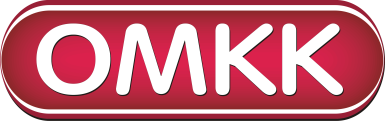 Производственное унитарное предприятие "Оршанский мясоконсервный комбинат"
ул. Шкловская, 34, 211384, г. Орша, Витебская обл., Республика Беларусь
Отдел по внешнеэкономическим связям:тел./факс: +375216 53-07-03; +375216 53-14-60, e-mail: ved@omkk.byФевраль2019	Базис формирования цены –FCA Орша, Республика Беларусь(INCOTERMS-2010)Логистическая информация (при загрузке еврофуры-рефрижератора)НаименованиеФото продукцииЦена без НДСUSD325 гр/525 грЦена без НДСUSD325 гр/525 грСостав, массовая доля, срок храненияпродукцииШтрих код325 гр/525 грКонсервы мясные из мяса птицыКод ТН ВЭД ЕАЭС 1602 32 190 0Консервы мясные из мяса птицыКод ТН ВЭД ЕАЭС 1602 32 190 0Консервы мясные из мяса птицыКод ТН ВЭД ЕАЭС 1602 32 190 0Консервы мясные из мяса птицыКод ТН ВЭД ЕАЭС 1602 32 190 0Консервы мясные из мяса птицыКод ТН ВЭД ЕАЭС 1602 32 190 0Консервы мясные из мяса птицыКод ТН ВЭД ЕАЭС 1602 32 190 0Мясо цыплят в собственном соку525 гр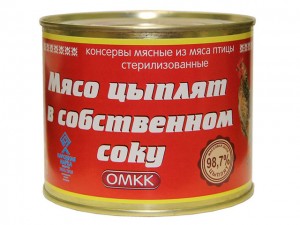 1,50сделаем под заказСостав:части тушек цыплят-бройлеров (голень, спинка), соль йодированная, перец черный молотый, лавровый лист.Массовая доля мяса цыплят по закладке – 98,7 %.Годен в течение двух лет с даты изготовления при температуре хранения от 2°С до 20°С и относительной влажности воздуха не выше 75%.Состав:части тушек цыплят-бройлеров (голень, спинка), соль йодированная, перец черный молотый, лавровый лист.Массовая доля мяса цыплят по закладке – 98,7 %.Годен в течение двух лет с даты изготовления при температуре хранения от 2°С до 20°С и относительной влажности воздуха не выше 75%.4810380094874Консервы мясные из говядины Код ТН ВЭД ЕАЭС 1602 50 950 0Консервы мясные из говядины Код ТН ВЭД ЕАЭС 1602 50 950 0Консервы мясные из говядины Код ТН ВЭД ЕАЭС 1602 50 950 0Консервы мясные из говядины Код ТН ВЭД ЕАЭС 1602 50 950 0Консервы мясные из говядины Код ТН ВЭД ЕАЭС 1602 50 950 0Консервы мясные из говядины Код ТН ВЭД ЕАЭС 1602 50 950 0Говядина тушеная ГОСТ 32125-2013 высший сорт325 гр/ 525 гр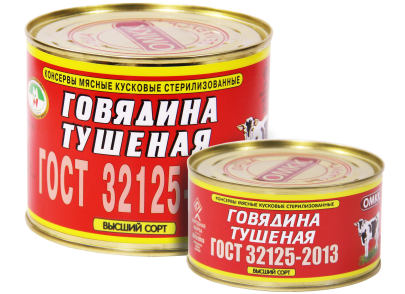 1,45/2,261,45/2,26Состав:говядина, жир-сырец говяжий, лук, соль йодированная, лист лавровый, перец черный молотый.Массовая доля говядины [1 категории]по закладке – 87 %.Массовая доля жира-сырца по закладке – 10,5%.Годен в течение 3-х лет с даты изготовления при температуре хранения от 2°С до 20 °С и относительной влажности воздуха не выше 75%.48103800899554810380089962Говядина тушеная ГОСТ 32125-2013 первый сорт325 гр / 525 гр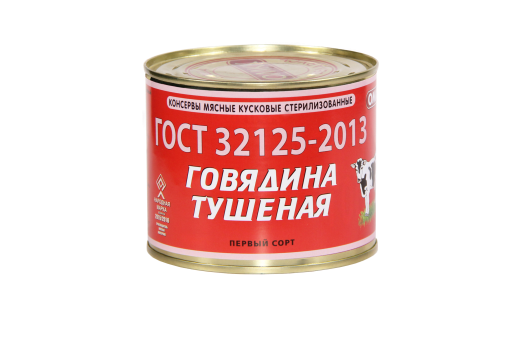 1,30 / 2,061,30 / 2,06Состав:говядина, лук, соль йодированная, лист лавровый, перец черный молотый.Массовая доля говядины[2 категории] по закладке – 97,5 %.Годен в течение 3-х лет с даты изготовления при температуре хранения от 2°С до 20 °С и относительной влажности воздуха не выше 75%.48103800899934810380090012Говядина тушеная Аппетитная325 гр/ 525 гр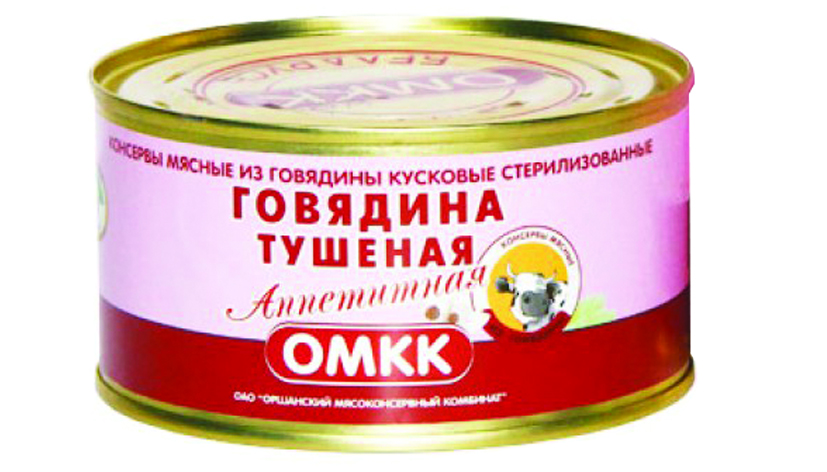 1,06/ 1,651,06/ 1,65Состав: говядина, вода питьевая, жир топленый говяжий, лук, мука пшеничная, продукт сухой молочный, соль йодированная, пищевая добавка, перец черный молотый, перец душистый молотый.Массовая доля говядины по закладке – 48%.Массовая доля жира топленого по закладке – 12,1%.Годен в течение 3-х лет с даты изготовления при температуре хранения от 2°С до 25 °С и относительной влажности воздуха не выше 75%48103800006464810380031930Говядина для завтрака325 гр / 525 гр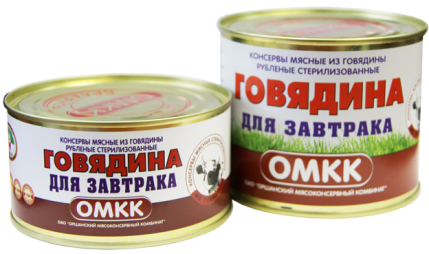 1,07/ 1,651,07/ 1,65Состав: говядина, соединительная ткань пищевая говяжья, вода питьевая, пищевая добавка, смесь посолочно-нитритная, соль йодированная, сахар, перец черный молотый, усилитель вкуса и аромата глутамат натрия, мускатный орех.Массовая доля говядины по закладке – 56 %.Годен в течение 3-х лет с даты изготовления при температуре хранения от 2°С до 25 °С и относительной влажности воздуха не выше 75%.48103800204464810380020453Говядина Обеденная325 гр/525 гр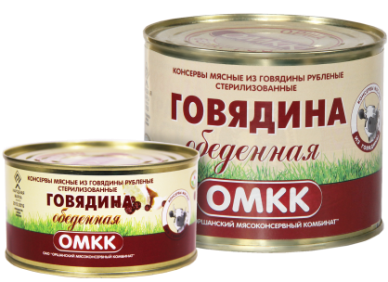 0,90/1,380,90/1,38Состав:говядина, вода питьевая, соединительная ткань пищевая говяжья, пищевая добавка, смесь посолочно-нитритная, соль йодированная, пищевая добавка, чеснок, усилитель вкуса и аромата глутамат натрия, перец черный молотый, перец душистый молотый.Массовая доля говядины по закладке – 43% Годен в течение 3-х лет с даты изготовления при температуре хранения от 2°С до 25 °С и относительной влажности воздуха не выше 75%.48103800157014810380015718Говядина тушеная Дачная325 гр / 525 гр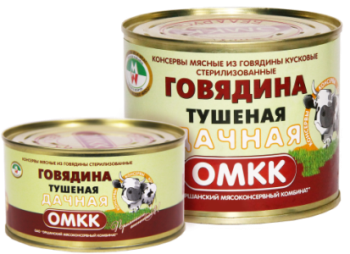 1,13/1,721,13/1,72Состав:говядина, вода питьевая, жир топленый говяжий, лук, мука пшеничная, продукт сухой молочный, соль йодированная, пищевая добавка, усилитель вкуса и аромата глутамат натрия, перец черный молотый, перец душистый молотый.Массовая доля говядины по закладке – 51%.Массовая доля жира-сырца по закладке – 10%.Годен в течение 3-х лет с даты изготовления при температуре хранения от 2°С до 25 °С и относительной влажности воздуха не выше 75%48103800157634810380015770Говядина тушеная Домашняя325 гр / 525 гр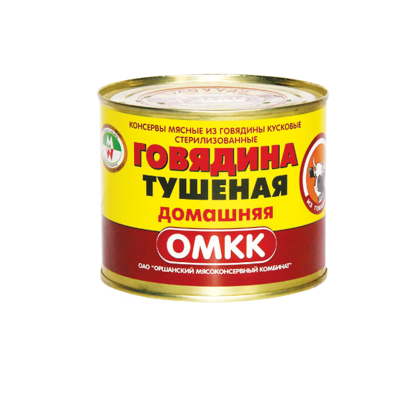 1,36/ 2,081,36/ 2,08Состав:говядина, вода питьевая, лук, соль йодированная, продукт сухой молочный, пищевая добавка, сахар-песок, перец черный молотый, перец душистый молотый, усилитель вкуса и аромата глутамат натрия.Массовая доля говядины по закладке – 68 %.Годен в течение 3-х лет с даты изготовления при температуре хранения от 2°С до 25 °С и относительной влажности воздуха не выше 75%.4810380007829Говядина тушеная Классическая 325 гр / 525гр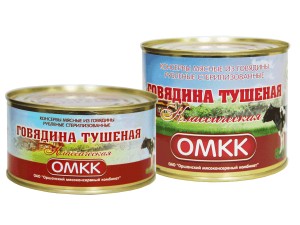 0,73/1,070,73/1,07Состав:говядина, вода питьевая, жир топленый говяжий, лук, мука пшеничная, продукт сухой молочный, соль йодированная, пищевая добавка, перец черный молотый, кориандр.Массовая доля говядины по закладке – 55%Массовая доля жира топленого по закладке – 10 %Годен в течение 3-х лет с даты изготовления при температуре хранения от 2°С до 25 °С и относительной влажности воздуха не выше 75%.48103800907534810380090760Говядина тушеная Любительская525 гр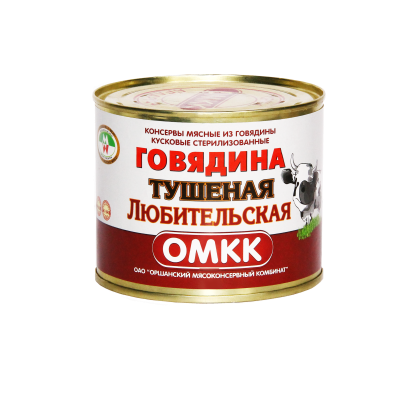 2,092,09Состав: говядина, вода питьевая, мука пшеничная, продукт сухой молочный, соль йодированная, лук, пищевая добавка, перец черный молотый, усилитель вкуса и аромата глутамат натрия.Массовая доля говядины по закладке – 73 %.Годен в течение 3-х лет с даты изготовления при температуре хранения от 2°С до 25 °С и относительной влажности воздуха не выше 75%.4810380007843Говядина тушеная Полесская325 гр / 525 гр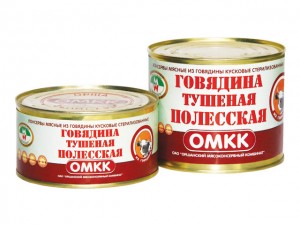 1,07/1,821,07/1,82Состав:говядина, вода питьевая, жир топленый говяжий, лук, мука пшеничная, молоко сухое, соль, пищевая добавка, перец черный молотый, перец душистый молотый.Массовая доля говядины по закладке – 55%.Массовая доля жира топленого по закладке – 10%.Годен в течение 3-х лет с даты изготовления при температуре хранения от 2°С до 25 °С и относительной влажности воздуха не выше 75%.48103800318244810380031954Говядина тушенаяпо-смоленски вкусная 325 гр / 525 гр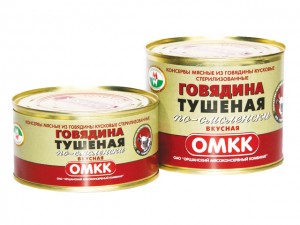 0,67/0,980,67/0,98Состав:мясные ингредиенты (говядина, соединительная ткань пищевая говяжья, жир топленый говяжий, мясо голов говяжьих), вода питьевая, мука пшеничная, лук, соль йодированная, продукт сухой молочный, перец черный молотый, перец душистый молотый.Массовая доля говядины по закладке – 20%.Массовая доля мяса голов по закладке – 12,6%.Массовая доля жира топленого по закладке – 15%.Годен в течение 3-х лет с даты изготовления при температуре хранения от 2°С до 25 °С и относительной влажности воздуха не выше 75%.48103800773584810380077341Говядина тушеная Походная525 гр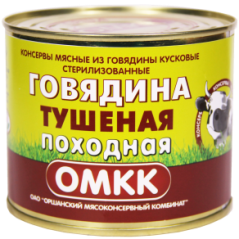 1,751,75Состав: говядина, вода питьевая, соединительная ткань пищевая говяжья, мука пшеничная, лук, морковь, соль йодированная, пищевая добавка, перец черный молотый, усилитель вкуса и аромата глутамат натрия, кориандр молотый.Массовая доля говядины по закладке – 55%.Массовая доля коллагенсодержащего сырья по закладке – 7,65%.Годен в течение 3-х лет с даты изготовления при температуре хранения от 2°С до 25 °С и относительной влажности воздуха не выше 75%.4810380020392Говядина тушенаяСтоловая325гр / 525гр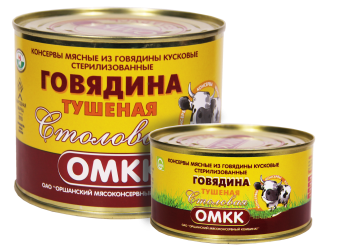 1,36/2,111,36/2,11Состав:говядина, вода питьевая, мука пшеничная, лук, продукт сухой молочный, соль йодированная, усилитель вкуса и аромата глутамат натрия, перец черный молотый, перец душистый молотый.Массовая доля говядины по закладке – 83%.Годен в течение 3-х лет с даты изготовления при температуре хранения от 2°С до 25 °С и относительной влажности воздуха не выше 75%.48103800124724810380012489Жаркое
по-Белорусски525 гр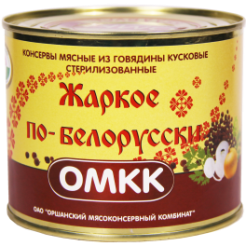 1,731,73Состав:говядина, вода питьевая, жир топленый говяжий, лук, мука пшеничная, продукт сухой молочный, томат-паста, соль йодированная, пищевая добавка, перец душистый молотый, кориандр молотый.Массовая доля говядины по закладке – 50%.Массовая доля жира топленого по закладке – 15%.Годен в течение 3-х лет с даты изготовления при температуре хранения от 2°С до 25 °С и относительной влажности воздуха не выше 75%4810380031985Жаркое
по-крестьянски 325гр / 525 гр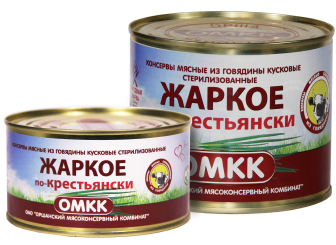 1,13/1,731,13/1,73Состав:говядина, вода питьевая, жир топленый говяжий, лук, мука пшеничная, продукт сухой молочный, соль йодированная, пищевая добавка, усилитель вкуса и аромата глутамат натрия, перец черный молотый, кориандр молотый.Массовая доля говядины по закладке – 40 %.Массовая доля жира топленого по закладке – 20,1%.Годен в течение 3-х лет с даты изготовления при температуре хранения от 2°С до 25 °С и относительной влажности воздуха не выше 75%.48103800212144810380021221Тушенка из говядины325 гр / 525 гр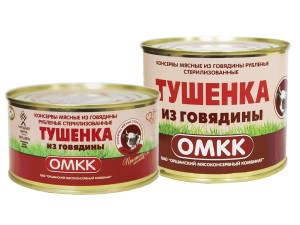 0,74/1,120,74/1,12Состав:говядина, вода питьевая, белок коллагеновый говяжий, пищевая добавка, смесь посолочно-нитритная, соль йодированная, пищевая добавка, пищевая добавка, чеснок, перец черный молотый, перец душистый молотый, кориандр молотый.Массовая доля говядины по закладке –61 %.Годен в течение 3-х лет с даты изготовления при температуре хранения от 2°С до 25 °С и относительной влажности воздуха не выше 75%.48103800907154810380090722Говядина тушеная особая325гр / 525грЗдесь скоро будет фото!1,25 / 1,90В наличии! / в наличии!1,25 / 1,90В наличии! / в наличии!Состав: говядина, жир-сырец говяжий, лук, соль йодированная, лист лавровый, перец черный молотый.Массовая доля говядины по закладке – 87,0 %.Массовая доля жира-сырца по закладке - 10,5 %Годен в течение 3-х лет с даты изготовления при температуре хранения от 2 °С до 25 °С и относительной влажности воздуха не выше 75 %.4810380102616Говядина тушеная премиум 325гр / 525грЗдесь скоро будет фото!1,29 / 1,94В наличии! / под заказ1,29 / 1,94В наличии! / под заказСостав: говядина, лук, соль йодированная, перец черный молотый, лист лавровый.Массовая доля говядины по закладке – 97,5 %.Годен в течение 3-х лет с даты изготовления при температуре хранения от 2 °С до 25 °С и относительной влажности воздуха не выше 75 %.4810380102593Консервы мясные из кониныКод ТН ВЭД ЕАЭС 1602 90 990 0Консервы мясные из кониныКод ТН ВЭД ЕАЭС 1602 90 990 0Консервы мясные из кониныКод ТН ВЭД ЕАЭС 1602 90 990 0Консервы мясные из кониныКод ТН ВЭД ЕАЭС 1602 90 990 0Консервы мясные из кониныКод ТН ВЭД ЕАЭС 1602 90 990 0Консервы мясные из кониныКод ТН ВЭД ЕАЭС 1602 90 990 0Конина тушенаяпервый сорт325 гр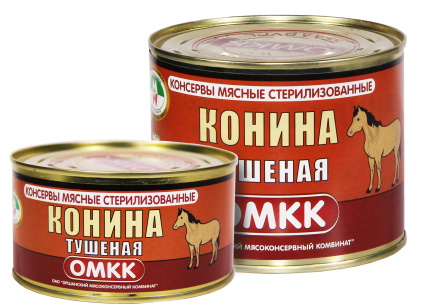 1,351,35Состав:конина, лук, соль йодированная, лавровый лист, перец черный молотый.Массовая доля конины по закладке – 97,5 %.Годен в течение 3-х лет с даты изготовления при температуре хранения от 2°С до 20 °С и относительной влажности воздуха не выше 75%.48103800902414810380090258Консервы мясные из бараниныКод ТН ВЭД ЕАЭС 1602 90 990 0Консервы мясные из бараниныКод ТН ВЭД ЕАЭС 1602 90 990 0Консервы мясные из бараниныКод ТН ВЭД ЕАЭС 1602 90 990 0Консервы мясные из бараниныКод ТН ВЭД ЕАЭС 1602 90 990 0Консервы мясные из бараниныКод ТН ВЭД ЕАЭС 1602 90 990 0Консервы мясные из бараниныКод ТН ВЭД ЕАЭС 1602 90 990 0Баранина тушенаяпервый сорт325 гр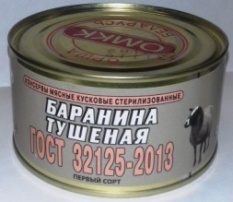 1,611,61Состав:баранина, лук, соль йодированная, лавровый лист, перец черный молотый.Массовая доля конины по закладке – 97,5 %.Годен в течение 3-х лет с даты изготовления при температуре хранения от 2°С до 20 °С и относительной влажности воздуха не выше 75%.48103800901664810380075521Консервы мясорастительные с говядинойКод ТН ВЭД ЕАЭС 1602 90 990 0Консервы мясорастительные с говядинойКод ТН ВЭД ЕАЭС 1602 90 990 0Консервы мясорастительные с говядинойКод ТН ВЭД ЕАЭС 1602 90 990 0Консервы мясорастительные с говядинойКод ТН ВЭД ЕАЭС 1602 90 990 0Консервы мясорастительные с говядинойКод ТН ВЭД ЕАЭС 1602 90 990 0Консервы мясорастительные с говядинойКод ТН ВЭД ЕАЭС 1602 90 990 0Каша гречневая с говядинойпо-домашнему 325 гр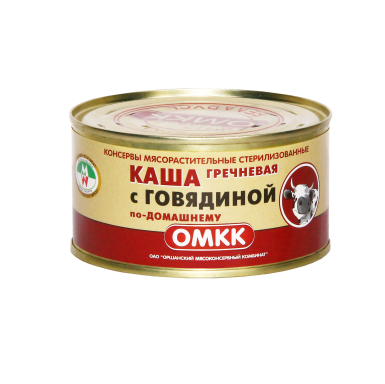 0,800,80Состав:говядина, крупа гречневая, вода питьевая, жир топленый говяжий, лук, соль йодированная, перец черный молотый.Массовая доля говядины по закладке – 30%.Массовая доля компонентов растительного происхождения по закладке – 34%.Массовая доля жира топленого по закладке – 12,5%.Годен в течение 2-х лет с даты изготовления при температуре хранения от 2°С до 25°С и относительной влажности воздуха не выше 75%.4810380019877Каша перловая с говядинойпо-деревенски325гр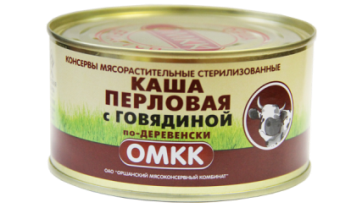 0,740,74Состав:вода питьевая, говядина, крупа перловая, жир топленый говяжий, лук, соль йодированная, перец черный молотый.Массовая доля говядины по закладке – 27%.Массовая доля жира топленого по закладке – 12,5%.Массовая доля растительных компонентов по закладке – 23,5%.Годен в течение 2-х лет с даты изготовления при температуре хранения от 2°С до 25°С и относительной влажности воздуха не выше 75%.4810380076498Каша рисовая с говядиной по-деревенски325 гр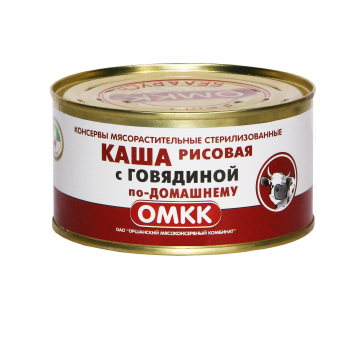 0,800,80Состав: вода питьевая, говядина, крупа рисовая, жир топленый говяжий, лук, соль йодированная, перец черный молотый.Массовая доля говядины по закладке – 27 %.Массовая доля жира по закладке – 12,5 %.Массовая доля растительных компонентов по закладке – 24,5 %.Годен в течение 2-х лет с даты изготовления при температуре хранения от 2°С до 25°С и относительной влажности воздуха не выше 75%.4810380076559Горох с говядиной 
по-деревенски325 грЗдесь скоро будет фото!0,780,78Состав: вода питьевая, говядина, горох, жир топленый говяжий, морковь, лук, соль йодированная (агент антислеживающий – ферроцианид калия), перец черный молотый.Годен в течение 2-х лет с даты изготовления при температуре хранения от 2°С до 25°С и относительной влажности воздуха не выше 75%.48103800*****Консервы мясные из свининыКод ТН ВЭД ЕАЭС 1602 49 300 0Консервы мясные из свининыКод ТН ВЭД ЕАЭС 1602 49 300 0Консервы мясные из свининыКод ТН ВЭД ЕАЭС 1602 49 300 0Консервы мясные из свининыКод ТН ВЭД ЕАЭС 1602 49 300 0Консервы мясные из свининыКод ТН ВЭД ЕАЭС 1602 49 300 0Консервы мясные из свининыКод ТН ВЭД ЕАЭС 1602 49 300 0Свинина тушеная ГОСТ 32125-2013первый сорт325 гр / 525 гр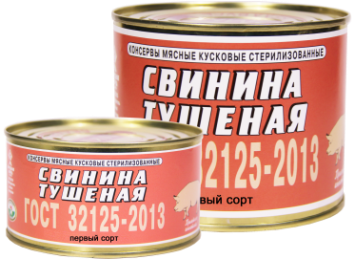 1,581,58Состав: свинина, лук, соль йодированная, лавровый лист, перец черный молотый.Массовая доля свинины по закладке – 97,5 %.Годен в течение 3-х лет с даты изготовления при температуре хранения от 2°С до 25 °С и относительной влажности воздуха не выше 75%.48103800900814810380090098Завтрак Охотника325 гр/525 гр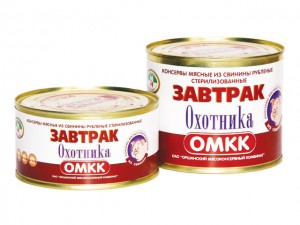 1,241,24Состав:свинина, вода питьевая, шкурка свиная, пищевая добавка, смесь посолочно-нитритная, соль йодированная, чеснок, усилитель вкуса и аромата Е621, сахар, перец черный молотый.Массовая доля свинины по закладке – 71%.Массовая доля шкурки свиной по закладке – 5 %.Годен в течение 3-х лет с даты изготовления при температуре хранения от 2°С до 25 °С и относительной влажности воздуха не выше 75%.48103800487924810380048921Свинина Белорусская 325 гр/525 гр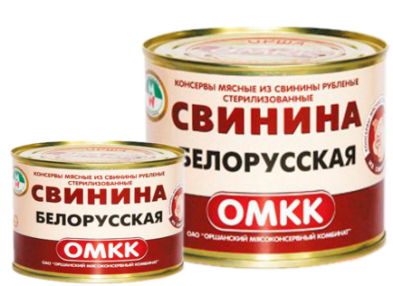 1,29/ 2,011,29/ 2,01Состав:свинина, вода питьевая, шкурка свиная, пищевая добавка, смесь посолочно-нитритная, соль йодированная, перец черный молотый, чеснок, перец душистый молотый, сахар.Массовая доля свинины по закладке – 77,2 %.Массовая доля шкурки свиной по закладке – 5 %.Годен в течение 3-х лет с даты изготовления при температуре хранения от 2°С до 25 °С и относительной влажности воздуха не выше 75%.48103800007454810380031879Свинина для гурманов325гр / 525 гр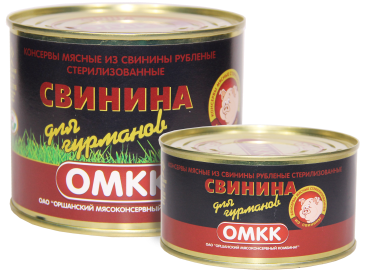 1,13/ 1,731,13/ 1,73Состав:свинина, вода питьевая, шкурка свиная, пищевая добавка, смесь посолочно-нитритная, соль йодированная, чеснок, перец черный молотый.Массовая доля свинины по закладке – 45 %.Массовая доля коллагенсодержащего сырья по закладке – 22,5 %.Годен в течение 3-х лет с даты изготовления при температуре хранения от 2°С до 25 °С и относительной влажности воздуха не выше 75%.48103800317634810380031893Вид банкиВид банкиВес нетто, банкаВес брутто, банкаГабариты длина\ширина\высота сантиметрах ШТГабариты длина\ширина\высота в сантиметрах УПАКОВКАГабариты длина\ширина\высота в сантиметрах на ЕВРОПАЛЛЕТеМасса упаковки (брутто коробки), кгУпаковкаКоэффициент вложения в упаковкуКоэффициент вложения упаковок в слойКоличество слоев на паллетеКоличество штук на паллетеМасса с паллетом, кгБанка №8 жестяная (металлическая сборная банка)325 г388 г10 х 10 х 5,441 х 33 х 17120 х 80 х 14,514,57 кгГофрокороб (картонная коробка)36 ед.6 шт.71512631,94Банка №12 жестяная (металлическая сборная банка)525 г598 г10 х 10 х 8,241 х 33 х 17120 х 80 х 14,514,97 кгГофрокороб (картонная коробка)24 ед.6 шт.71008648,74